„Közös értékek, közösségi élmények”című TOP-5.3.1-16-SB1-2017-00002 azonosítószámú ProjektMeghívom Önt a „Közös értékek, közösségi élmények” című projekt keretében tartandó közösségi beszélgetésre.Időpont: 2019. 03.28.Helyszín: Nyírcsaholyi Művelődési Ház és Könyvtár (4356 Nyírcsaholy, Hunyadi János u.)Megjelenésére feltétlen számítunk!Mátészalka, 2019.03.20.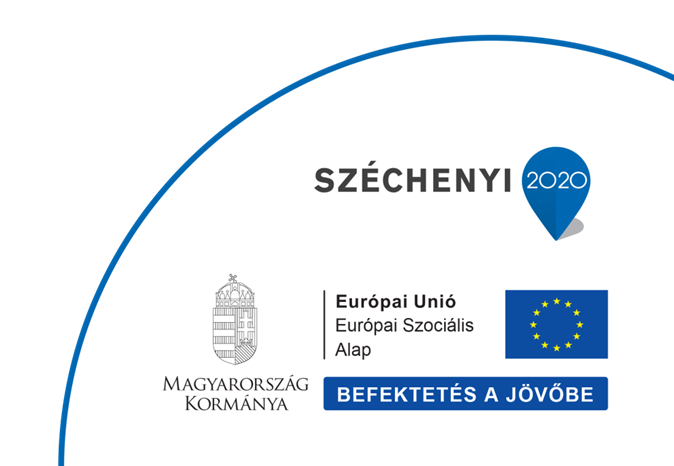 